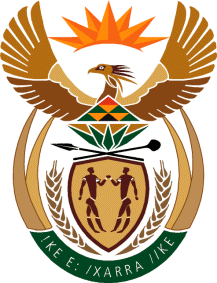 MINISTRY OF TOURISMREPUBLIC OF SOUTH AFRICAPrivate Bag X424, Pretoria, 0001, South Africa. Tel. (+27 12) 444 6780, Fax (+27 12) 444 7027Private Bag X9154, Cape Town, 8000, South Africa. Tel. (+27 21) 469 5800, Fax: (+27 21) 465 3216Ref: TM 2/1/1/10NATIONAL ASSEMBLY:QUESTION FOR WRITTEN REPLY:Mr J Vos (DA) to ask the Minister of Tourism(1)	How many (a) direct and (b) indirect jobs respectively have been created in the tourism industry in (i) 2013, (ii) 2014 and (iii) 2015 respectively;(2)	how much did tourism contribute to the country’s gross domestic product during (a) 2013, (b) 2014 and (c) 2015 respectively;(3)	what is the detailed breakdown of international arrivals at the (a) Cape Town International, (b) O R Tambo International and (c) King Shaka International airports in (i) 2013, (ii) 2014 and (iii) 2015 respectively?		NW522EREPLY: (1)	How many (a) direct and (b) indirect jobs respectively have been created in the tourism industry in (i) 2013, (ii) 2014 and (iii) 2015 respectively;(a)	Direct contribution to jobsThe latest figures available from Statistics South Africa (StatsSA) are provisional figures for 2014. Estimates from the World Travel and Tourism Council were used to report on 2015. Source: 2013 and 2014: Tourism Satellite Account, StatsSA. 2015: WTTC 2015 estimates.(b) Total contribution to employment (direct and indirect)It should be noted that StatsSA does not measure the total contribution of tourism to employment (direct and indirect contribution). Figures and estimates from WTTC were used to report on this indicator. However, WTTC does not release figures on the indirect contribution alone, therefore figures reported below is for total contribution which includes both direct and indirect contribution.Source: WTTC(2) 	how much did tourism contribute to the country’s gross domestic product during (a) 2013, (b) 2014 and (c) 2015 respectivelyIt should be noted that the contribution of tourism to GDP is reported for direct as well as for total contribution (direct and indirect). StatsSA only measures the direct contribution to GDP and the latest figures available are 2014 provisional figures. Therefore figures reported below for direct contribution in 2013 and 2014 were sourced from StatsSA. WTTC estimates were used to report on the direct contribution to GDP for 2015 as well as the direct and indirect contribution from 2013 to 2015.Source:  Source: 2013 and 2014: Tourism Satellite Account, StatsSA. 2015: WTTC 2015 estimates.(3)  International tourist arrivals Source: Statistics SAQuestion Number:     468Date of Publication:   1 March 2016NA IQP Number:         5Date of Reply:              March 2016Job Creation 201320142015 estimateDirect Jobs 655 587680 817705,600Job Creation 201320142015 estimateTotal contribution to employment (Direct and indirect) 1 437 5001 497 6001 551 400Contribution to GDP201320142015 estimateDirect R101,7 billionR111,6 billionR117,8 billionDirect and indirectR345,7 billionR357,0 billionR369.3 billionAirport201320142015Cape Town International Airport461,186524,131557,050OR Tambo International Airport2,656,2222,001,3651,932,096King Shaka International Airport 35,92038,44937,162